Grams: “TECHNOLOGY”                                                                                  Office   :   0884-2340356 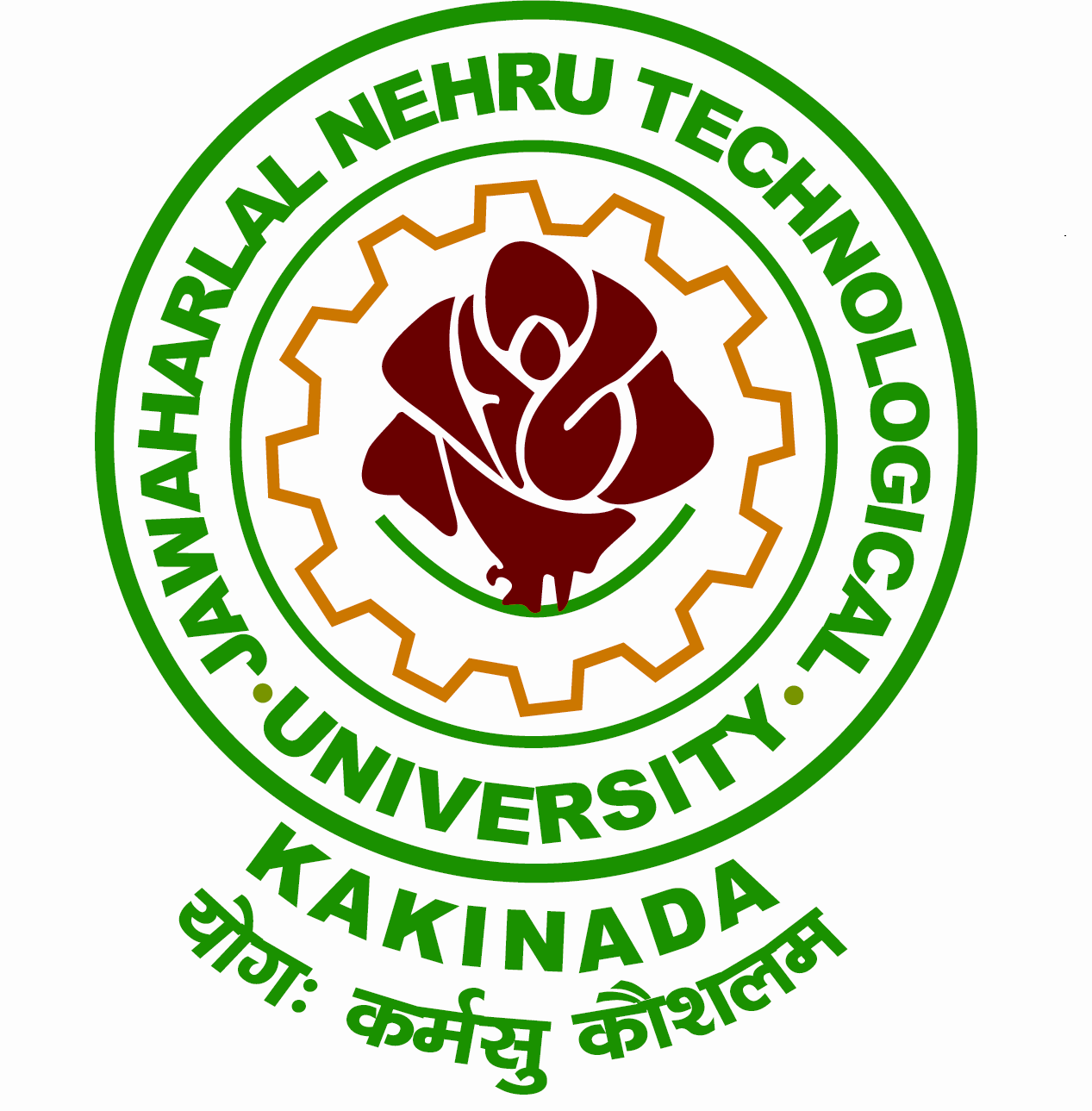 Email: dajntukakinada@gmail.com                                                                     						                                   Directorate of AdmissionsJAWAHARLAL NEHRU TECHNOLOGICAL UNIVERSITY KAKINADAKAKINADA-533003, Andhra Pradesh, INDIALr. No .JNTUK/Admissions/ICP- 2018/  Spl Spot Admissions/ Counseling Schedule                                     Date : 18-08-2018Dr. M. RAMALINGA RAJU     						                          M.Tech , Ph.D.Professor of EEE & Director of Admissions                                                            CIRCULAR    (Special Spot Admissions Counseling into International Collaborative Programs (ICP )JNTUK-BTH                                                                                                                                                                  (Sweden)The Counseling for  Special SPOT admissions for vacant seats into International Collaborative Programs (ICP) JNTUK-BTH (Sweden) for the academic year 2018-19 offered at JNTUK, Kakinada will be conducted in the Senate Hall - University Administrative Building on 22-08-2018 at 2.00 PM Candidates who are fulfilling the eligibility criteria and wish to attend the counseling are need to submit filled in ICP  Application form 2018-19 along with registration fee Rs.1500/- (Demand Draft in favor of Registrar, JNTUK, Kakinada) and counseling fee of Rs.500/- (Demand Draft in favor of Director of Admission, JNTUK, Kakinada) Eligibility Criteria : The admission is based on the Rank obtained in the JEE Mains/ APEAMCET/ TSEAMCET – 2017/2018 Candidates are requested to submit the following Original Certificates and Tuition Fee in the form of Demand Draft at the time of counseling if admission is offeredSSC CertificateInter CertificatesTransfer and Conduct Certificates.Caste Certificate (if any)One set of self attested copies of all the certificates.2 Passport size photos.JEE Mains / APEAMCET / TSEAMCET-2017/2018 Rank cardAny other relevant CertificatesTuition Fee for 1st year, to be paid in the form of a Demand Draft/Challan drawn in favor of Registrar, JNTUK, Kakinada. Tuition Fee for 1st year is Rs:1,50,000/- (Rupees One Lakh Fifty Thousand only)At the time of reporting to the College, the candidates have to pay an amount of Rs. 5,000/- (approx.) as special fee to University College of Engineering, JNTUK, Kakinada.Note:Full Tuition Fee has to be paid at the time of Seat Allotment to the respective program. Since more number of candidates are called for counseling mere attending the counseling will not guarantee admission. In case there are insufficient admissions in any course the course may not be offered.Hostel facility will not be extended to the students admitted into these programs. NOTE: For further details if any Contact : 0884-2340356 & 0884-2300914 during 10.00am to 5.00pm on all              working days                                                                                                             DIRECTOR OF ADMISSIONS 